السؤال الاول:  عرف القوائم المالية, ثم عدد انواع القوائم المالية . ثيناسةي ليستة داراييةكان بكةو جؤرةكاني بذميرة.                                                           (15 درجة)السؤال الثاني: ادناه بيانات شركة رؤز خلال الفترة المالية من 1/1/2021 لغاية 30/6/2021 والمبالغ بالاف الدولارات  المطلوب تقييم الاداء المالي للشركة خلال هذه الفترة, الايرادات (800), التكاليف المتغيرة (560), التكاليف الثابتة النقدية (90), التكاليف الثابتة غير النقدية(80) الفوائد (20),  الضرائب (40), مقسوم الارباح للاسهم الممتازة (4), قررت الشركة توزيع (50%) من الارباح على حملة الاسهم العادية, عدد اسهم الشركة (10000) سهم.                                   (15 درجة)  قسم:ادارة الاعمال/ المسائية                                       امتحانات الفصل الثاني  2021/2022المرحلة:الثالثةالسؤال الاول:  عرف القوائم المالية, ثم عدد انواع القوائم المالية . ثيناسةي ليستة داراييةكان بكةو جؤرةكاني بذميرة.                                                           (15 درجة)السؤال الثاني: ادناه بيانات شركة رؤز خلال الفترة المالية من 1/1/2021 لغاية 30/6/2021 والمبالغ بالاف الدولارات  المطلوب تقييم الاداء المالي للشركة خلال هذه الفترة, الايرادات (800), التكاليف المتغيرة (560), التكاليف الثابتة النقدية (90), التكاليف الثابتة غير النقدية(80) الفوائد (20),  الضرائب (40), مقسوم الارباح للاسهم الممتازة (4), قررت الشركة توزيع (50%) من الارباح على حملة الاسهم العادية, عدد اسهم الشركة (10000) سهم.                                   (15 درجة)  وزارة التعليم العالي و البحث العلمي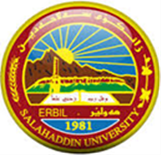 جامعة صلاح الدين - أربيل كلية الإدارة و الإقتصادقسم:ادارة الاعمال/ المسائيةالمرحلة:الثالثة       امتحانات الفصل الثاني  2021/2022 المادة: الادارة الماليةالتأريخ:   /    / 2022الوقت: ساعة ونصف